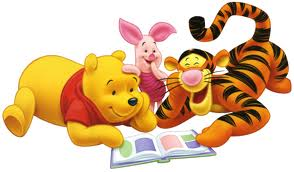           ΤΟ ΡΗΜΑ ‘‘ΕΙΜΑΙ’’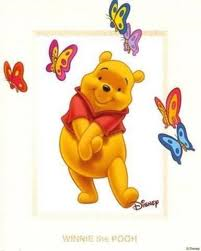                                                                                                      ΤΟ ΡΗΜΑ ‘‘ΕΧΩ’’